 Empowering Women Since 1881                     TAUNTON AREA CHAPTER	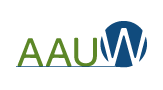 Mary Anderson Memorial $500 Scholarship2020 ApplicationApplicants must be graduates of a high school in Southeastern Massachusetts, who will be entering the junior or senior year of college in the fall of 2020, with a minimum cumulative GPA of 3.0, and a commitment to improving the lives of women and girls.Name________________________________________________________________________________Home Address __________________________________City______________ State______ Zip________Summer Mailing Address __________________________City  ______ Zip _______Home Telephone _______________________________   Cell Phone _____________________________E-Mail _______________________________________________________________________________Educational History:Dates attended          Name of School                             Town/City                                Program	     Degree/Diploma__________________________________________________________________________________________________________________________________________________________________________Enrolled (2020-2021) at: ______________________________________________   ___ junior ___senior 		         		            		(Name of college) GPA: _______ (Attach documentation)   Career Goal: _____________________________________________Extracurricular Activities: ___________________________________________________________________________________________________________________________________________________________________________________________________________________________________________Where did you learn about this scholarship? ______________________________________________________   I have attached a one-page essay that describes my commitment to building a better future for women and girls.____   I give permission for the Taunton AAUW to publicize my name if I am awarded a Mary Anderson Memorial Scholarship.Signature _____________________________________________________Date ____________________Please submit by March 31, 2020 to: Louise A. Freeman, Taunton Area Branch AAUW, 606 Pleasant Street, Raynham, MA 02767Advancing equity for women and girls through advocacy, education, philanthropy, and research.